Patient Satisfaction with Care in Step Down Units ©How are we doing?We would like to hear your opinions about your recent admission to the Step-Down Unit (SDU)PART 1: SATISFACTION WITH CAREPART 2: PATIENT SATISFACTION WITH DECISION-MAKING AROUND CARE IN STEP-DOWN UNITS (SDU)This part of  the questionnaire is designed to measure how you feel about YOUR involvement in decisions related to your health care.  In the Step Down Unit (SDU), you may have received care from different people.  We would like you to think about all the care you received when you are answering the questions.23.   Do you have any suggestions on how to make care provided in the SDU better?   24.   Do you have any comments on things we did well?   25. Do you have any suggestions on how we could improve the SDU experience for you and your family?   DEMOGRAPHICS:Please complete the following to help us know a little about you.I am:   Male	  Female        OtherI am            years oldWhere do you live?  In the city or town where the hospital is located       Out of townWhich of the following best describes the highest level of education you have completed?  Did not complete secondary school or high school 		   Completed secondary or high school  Had some university education or completed a community college, technical college, or post-secondary   program (for example; trade, technical or vocational school)  University degree (for example; BA, BSc, BSN)		  Graduate degree (for example; MD, DDS, DMD, DVM, OD, Master’s, or PhD)We would like to thank you very much for your participation and your opinions. You were recently a patient in this SDU. The questions that follow ask YOU about your most recent SDU admission.  We understand that there were probably many doctors and nurses and other staff involved in caring for you. We know that there may be exceptions but we are interested in your overall assessment of the quality of care we delivered. We understand that this was probably a very difficult time for you and your family. We would appreciate you taking the time to provide us with your opinion. Please take a moment to tell us what we did well and what we can do to make our SDU better.  Please be assured that all responses are confidential.  The Doctors and Nurses who looked after you will not be able to identify your responses.Please check one box that best reflects your views. If the question does not apply to your stay, then check the ‘Not Applicable’ box (N/A).HOW DID WE TREAT YOU? HOW SATISFIED ARE YOU WITH…HOW DID WE TREAT YOU? HOW SATISFIED ARE YOU WITH…HOW DID WE TREAT YOU? HOW SATISFIED ARE YOU WITH…HOW DID WE TREAT YOU? HOW SATISFIED ARE YOU WITH…HOW DID WE TREAT YOU? HOW SATISFIED ARE YOU WITH…HOW DID WE TREAT YOU? HOW SATISFIED ARE YOU WITH…HOW DID WE TREAT YOU? HOW SATISFIED ARE YOU WITH…HOW DID WE TREAT YOU? HOW SATISFIED ARE YOU WITH…1.Concern and Caring by SDU Staff?The courtesy, respect and compassion you (the patient) were given.   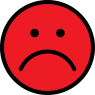 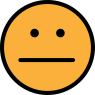 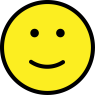 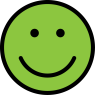 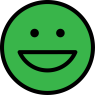 1.Concern and Caring by SDU Staff?The courtesy, respect and compassion you (the patient) were given.   Very Dissatisfied1Slightly Dissatisfied2Mostly Satisfied3Very Satisfied4Completely Satisfied5N/A2.Symptom Management? How well the SDU staff assessed and treated your symptoms.Symptom Management? How well the SDU staff assessed and treated your symptoms.Symptom Management? How well the SDU staff assessed and treated your symptoms.Symptom Management? How well the SDU staff assessed and treated your symptoms.Symptom Management? How well the SDU staff assessed and treated your symptoms.Symptom Management? How well the SDU staff assessed and treated your symptoms.Symptom Management? How well the SDU staff assessed and treated your symptoms.How well the SDU staff assessed and treated your pain.How well the SDU staff assessed and treated your pain.Very Dissatisfied1Slightly Dissatisfied2Mostly Satisfied3Very Satisfied4Completely Satisfied5N/AHow well the SDU staff assessed and treated your breathlessness.How well the SDU staff assessed and treated your breathlessness.Very Dissatisfied1Slightly Dissatisfied2Mostly Satisfied3Very Satisfied4Completely Satisfied5N/AHow well the SDU staff assessed and treated your agitation.How well the SDU staff assessed and treated your agitation.Very Dissatisfied1Slightly Dissatisfied2Mostly Satisfied3Very Satisfied4Completely Satisfied5N/A3.Consideration of your needs?How well the SDU staff showed an interest in your needs.   3.Consideration of your needs?How well the SDU staff showed an interest in your needs.   Very Dissatisfied1Slightly Dissatisfied2Mostly Satisfied3Very Satisfied4Completely Satisfied5N/A4.Emotional support?How well the SDU staff provided emotional support.4.Emotional support?How well the SDU staff provided emotional support.Very Dissatisfied1Slightly Dissatisfied2Mostly Satisfied3Very Satisfied4Completely Satisfied5N/A5.Co-ordination of care?The teamwork of all the SDU staff who took care of you.5.Co-ordination of care?The teamwork of all the SDU staff who took care of you.Very Dissatisfied1Slightly Dissatisfied2Mostly Satisfied3Very Satisfied4Completely Satisfied5N/AHOW DID WE TREAT YOUR FAMILY? HOW SATISFIED ARE YOU WITH…HOW DID WE TREAT YOUR FAMILY? HOW SATISFIED ARE YOU WITH…HOW DID WE TREAT YOUR FAMILY? HOW SATISFIED ARE YOU WITH…HOW DID WE TREAT YOUR FAMILY? HOW SATISFIED ARE YOU WITH…HOW DID WE TREAT YOUR FAMILY? HOW SATISFIED ARE YOU WITH…HOW DID WE TREAT YOUR FAMILY? HOW SATISFIED ARE YOU WITH…HOW DID WE TREAT YOUR FAMILY? HOW SATISFIED ARE YOU WITH…HOW DID WE TREAT YOUR FAMILY? HOW SATISFIED ARE YOU WITH…6.Concern and Caring by SDU Staff?The courtesy, respect and compassion your family members were given.   6.Concern and Caring by SDU Staff?The courtesy, respect and compassion your family members were given.   Very Dissatisfied1Slightly Dissatisfied2Mostly Satisfied3Very Satisfied4Completely Satisfied5N/ATHE SDU STAFF: HOW SATISFIED ARE YOU WITH?THE SDU STAFF: HOW SATISFIED ARE YOU WITH?THE SDU STAFF: HOW SATISFIED ARE YOU WITH?THE SDU STAFF: HOW SATISFIED ARE YOU WITH?THE SDU STAFF: HOW SATISFIED ARE YOU WITH?THE SDU STAFF: HOW SATISFIED ARE YOU WITH?THE SDU STAFF: HOW SATISFIED ARE YOU WITH?THE SDU STAFF: HOW SATISFIED ARE YOU WITH?7.Skill and Competence of SDU Nurses?How well the nurses cared for you. 7.Skill and Competence of SDU Nurses?How well the nurses cared for you. Very Dissatisfied1Slightly Dissatisfied2Mostly Satisfied3Very Satisfied4Completely Satisfied5N/A8.Frequency of CommunicationWith SDU Nurses? How often nurses communicated to you about your condition.   8.Frequency of CommunicationWith SDU Nurses? How often nurses communicated to you about your condition.   Very Dissatisfied1Slightly Dissatisfied2Mostly Satisfied3Very Satisfied4Completely Satisfied5N/A9.Skill and Competence of SDUDoctors (All Doctors including Residents)?How well doctors cared for you.9.Skill and Competence of SDUDoctors (All Doctors including Residents)?How well doctors cared for you.Very Dissatisfied1Slightly Dissatisfied2Mostly Satisfied3Very Satisfied4Completely Satisfied5N/ATHE SDUTHE SDUTHE SDUTHE SDUTHE SDUTHE SDUTHE SDUTHE SDU10. How satisfied are you with the atmosphere (mood) of the SDU?10. How satisfied are you with the atmosphere (mood) of the SDU?Very Dissatisfied1Slightly Dissatisfied2Mostly Satisfied3Very Satisfied4Completely Satisfied5N/A11.How satisfied are you with your participation in daily rounds?11.How satisfied are you with your participation in daily rounds?Very Dissatisfied1Slightly Dissatisfied2Mostly Satisfied3Very Satisfied4Completely Satisfied5  N/A12.Some people want everything done for their health problems while others do not want a lot done.  How satisfied are you with the LEVEL or amount of health care you received in the SDU? 12.Some people want everything done for their health problems while others do not want a lot done.  How satisfied are you with the LEVEL or amount of health care you received in the SDU? Very Dissatisfied1Slightly Dissatisfied2Mostly Satisfied3Very Satisfied4Completely Satisfied5N/AINSTRUCTIONS FOR PATIENTSPlease check one box that best reflects your views. If the question does not apply to your stay, then check the ‘Not Applicable’ box (N/A)INFORMATION NEEDSHOW SATISFIED ARE YOU WITH…INFORMATION NEEDSHOW SATISFIED ARE YOU WITH…INFORMATION NEEDSHOW SATISFIED ARE YOU WITH…INFORMATION NEEDSHOW SATISFIED ARE YOU WITH…INFORMATION NEEDSHOW SATISFIED ARE YOU WITH…INFORMATION NEEDSHOW SATISFIED ARE YOU WITH…INFORMATION NEEDSHOW SATISFIED ARE YOU WITH…INFORMATION NEEDSHOW SATISFIED ARE YOU WITH…INFORMATION NEEDSHOW SATISFIED ARE YOU WITH…13.Frequency of CommunicationWith SDU Doctors? How often doctors communicated to you about you condition.   13.Frequency of CommunicationWith SDU Doctors? How often doctors communicated to you about you condition.   Very Dissatisfied1Slightly Dissatisfied2Mostly Satisfied3Very Satisfied4Completely Satisfied5N/AN/AN/A14.Ease of getting information?Willingness of SDU staff to answer your questions.   14.Ease of getting information?Willingness of SDU staff to answer your questions.   Very Dissatisfied1Slightly Dissatisfied2Mostly Satisfied3Very Satisfied4Completely Satisfied5N/AN/AN/A15.Understanding of Information? How well SDU staff provided you with explanations that you understood.   15.Understanding of Information? How well SDU staff provided you with explanations that you understood.   Very Dissatisfied1Slightly Dissatisfied2Mostly Satisfied3Very Satisfied4Completely Satisfied5N/AN/AN/A16.Honesty of Information? The honesty of information provided to you about your condition.   16.Honesty of Information? The honesty of information provided to you about your condition.   Very Dissatisfied1Slightly Dissatisfied2Mostly Satisfied3Very Satisfied4Completely Satisfied5N/AN/AN/A17.Completeness of Information?How well SDU staff informed you what was happening to you and why things were being done.   17.Completeness of Information?How well SDU staff informed you what was happening to you and why things were being done.   Very Dissatisfied1Slightly Dissatisfied2Mostly Satisfied3Very Satisfied4Completely Satisfied5N/AN/AN/A18.Consistency of Information?The consistency of information provided to you about your condition (Did you get a similar story from the doctor, nurse, etc.)   18.Consistency of Information?The consistency of information provided to you about your condition (Did you get a similar story from the doctor, nurse, etc.)   Very Dissatisfied1Slightly Dissatisfied2Mostly Satisfied3Very Satisfied4Completely Satisfied5N/AN/AN/APROCESS OF MAKING DECISIONSPROCESS OF MAKING DECISIONSPROCESS OF MAKING DECISIONSPROCESS OF MAKING DECISIONSPROCESS OF MAKING DECISIONSPROCESS OF MAKING DECISIONSPROCESS OF MAKING DECISIONSPROCESS OF MAKING DECISIONSDuring your stay in the SDU, many important decisions were made regarding the health care you received.  From the following questions, select only one answer from each of the following set of ideas that best matches your views:During your stay in the SDU, many important decisions were made regarding the health care you received.  From the following questions, select only one answer from each of the following set of ideas that best matches your views:During your stay in the SDU, many important decisions were made regarding the health care you received.  From the following questions, select only one answer from each of the following set of ideas that best matches your views:During your stay in the SDU, many important decisions were made regarding the health care you received.  From the following questions, select only one answer from each of the following set of ideas that best matches your views:During your stay in the SDU, many important decisions were made regarding the health care you received.  From the following questions, select only one answer from each of the following set of ideas that best matches your views:During your stay in the SDU, many important decisions were made regarding the health care you received.  From the following questions, select only one answer from each of the following set of ideas that best matches your views:During your stay in the SDU, many important decisions were made regarding the health care you received.  From the following questions, select only one answer from each of the following set of ideas that best matches your views:During your stay in the SDU, many important decisions were made regarding the health care you received.  From the following questions, select only one answer from each of the following set of ideas that best matches your views:19.How included or excluded did you feel in the decision-making process?   How included or excluded did you feel in the decision-making process?   How included or excluded did you feel in the decision-making process?   How included or excluded did you feel in the decision-making process?   How included or excluded did you feel in the decision-making process?   How included or excluded did you feel in the decision-making process?   How included or excluded did you feel in the decision-making process?   I felt very excludedI felt very excludedI felt very excludedI felt very excludedI felt very excludedI felt very excludedI felt very excludedI felt somewhat excluded I felt somewhat excluded I felt somewhat excluded I felt somewhat excluded I felt somewhat excluded I felt somewhat excluded I felt somewhat excluded I felt neither included nor excluded from the decision-making processI felt neither included nor excluded from the decision-making processI felt neither included nor excluded from the decision-making processI felt neither included nor excluded from the decision-making processI felt neither included nor excluded from the decision-making processI felt neither included nor excluded from the decision-making processI felt neither included nor excluded from the decision-making processI felt somewhat included I felt somewhat included I felt somewhat included I felt somewhat included I felt somewhat included I felt somewhat included I felt somewhat included I felt very included I felt very included I felt very included I felt very included I felt very included I felt very included I felt very included 20.How supported did you feel during the decision making process?   How supported did you feel during the decision making process?   How supported did you feel during the decision making process?   How supported did you feel during the decision making process?   How supported did you feel during the decision making process?   How supported did you feel during the decision making process?   How supported did you feel during the decision making process?   I felt totally unsupportedI felt totally unsupportedI felt totally unsupportedI felt totally unsupportedI felt totally unsupportedI felt totally unsupportedI felt totally unsupportedI felt slightly unsupported I felt slightly unsupported I felt slightly unsupported I felt slightly unsupported I felt slightly unsupported I felt slightly unsupported I felt slightly unsupported I felt neither unsupported nor supported I felt neither unsupported nor supported I felt neither unsupported nor supported I felt neither unsupported nor supported I felt neither unsupported nor supported I felt neither unsupported nor supported I felt neither unsupported nor supported I felt supported I felt supported I felt supported I felt supported I felt supported I felt supported I felt supported I felt very supported I felt very supported I felt very supported I felt very supported I felt very supported I felt very supported I felt very supported 21.Did you feel you had control over your care?   	Did you feel you had control over your care?   	Did you feel you had control over your care?   	Did you feel you had control over your care?   	Did you feel you had control over your care?   	Did you feel you had control over your care?   	Did you feel you had control over your care?   	I felt really out of control and that the health care system took over and dictated the care my I receivedI felt really out of control and that the health care system took over and dictated the care my I receivedI felt really out of control and that the health care system took over and dictated the care my I receivedI felt really out of control and that the health care system took over and dictated the care my I receivedI felt really out of control and that the health care system took over and dictated the care my I receivedI felt really out of control and that the health care system took over and dictated the care my I receivedI felt really out of control and that the health care system took over and dictated the care my I receivedI felt somewhat out of control and that the health care system took over and dictated the care I receivedI felt somewhat out of control and that the health care system took over and dictated the care I receivedI felt somewhat out of control and that the health care system took over and dictated the care I receivedI felt somewhat out of control and that the health care system took over and dictated the care I receivedI felt somewhat out of control and that the health care system took over and dictated the care I receivedI felt somewhat out of control and that the health care system took over and dictated the care I receivedI felt somewhat out of control and that the health care system took over and dictated the care I receivedI felt neither in control nor out of controlI felt neither in control nor out of controlI felt neither in control nor out of controlI felt neither in control nor out of controlI felt neither in control nor out of controlI felt neither in control nor out of controlI felt neither in control nor out of controlI felt I had some control over the care I receivedI felt I had some control over the care I receivedI felt I had some control over the care I receivedI felt I had some control over the care I receivedI felt I had some control over the care I receivedI felt I had some control over the care I receivedI felt I had some control over the care I receivedI felt that I had good control over the care I receivedI felt that I had good control over the care I receivedI felt that I had good control over the care I receivedI felt that I had good control over the care I receivedI felt that I had good control over the care I receivedI felt that I had good control over the care I receivedI felt that I had good control over the care I received22.When making decisions, did you have adequate time to have your concerns addressed and questions answered?   When making decisions, did you have adequate time to have your concerns addressed and questions answered?   When making decisions, did you have adequate time to have your concerns addressed and questions answered?   When making decisions, did you have adequate time to have your concerns addressed and questions answered?   When making decisions, did you have adequate time to have your concerns addressed and questions answered?   When making decisions, did you have adequate time to have your concerns addressed and questions answered?   When making decisions, did you have adequate time to have your concerns addressed and questions answered?   The time I had was definitely inadequate The time I had was definitely inadequate The time I had was definitely inadequate The time I had was definitely inadequate The time I had was definitely inadequate The time I had was definitely inadequate The time I had was definitely inadequate The time I had was slightly inadequateThe time I had was slightly inadequateThe time I had was slightly inadequateThe time I had was slightly inadequateThe time I had was slightly inadequateThe time I had was slightly inadequateThe time I had was slightly inadequateThe time I had was adequateThe time I had was adequateThe time I had was adequateThe time I had was adequateThe time I had was adequateThe time I had was adequateThe time I had was adequateThe time I had was more than adequate  The time I had was more than adequate  The time I had was more than adequate  The time I had was more than adequate  The time I had was more than adequate  The time I had was more than adequate  The time I had was more than adequate  I had a substantial amount of time I had a substantial amount of time I had a substantial amount of time I had a substantial amount of time I had a substantial amount of time I had a substantial amount of time I had a substantial amount of time 